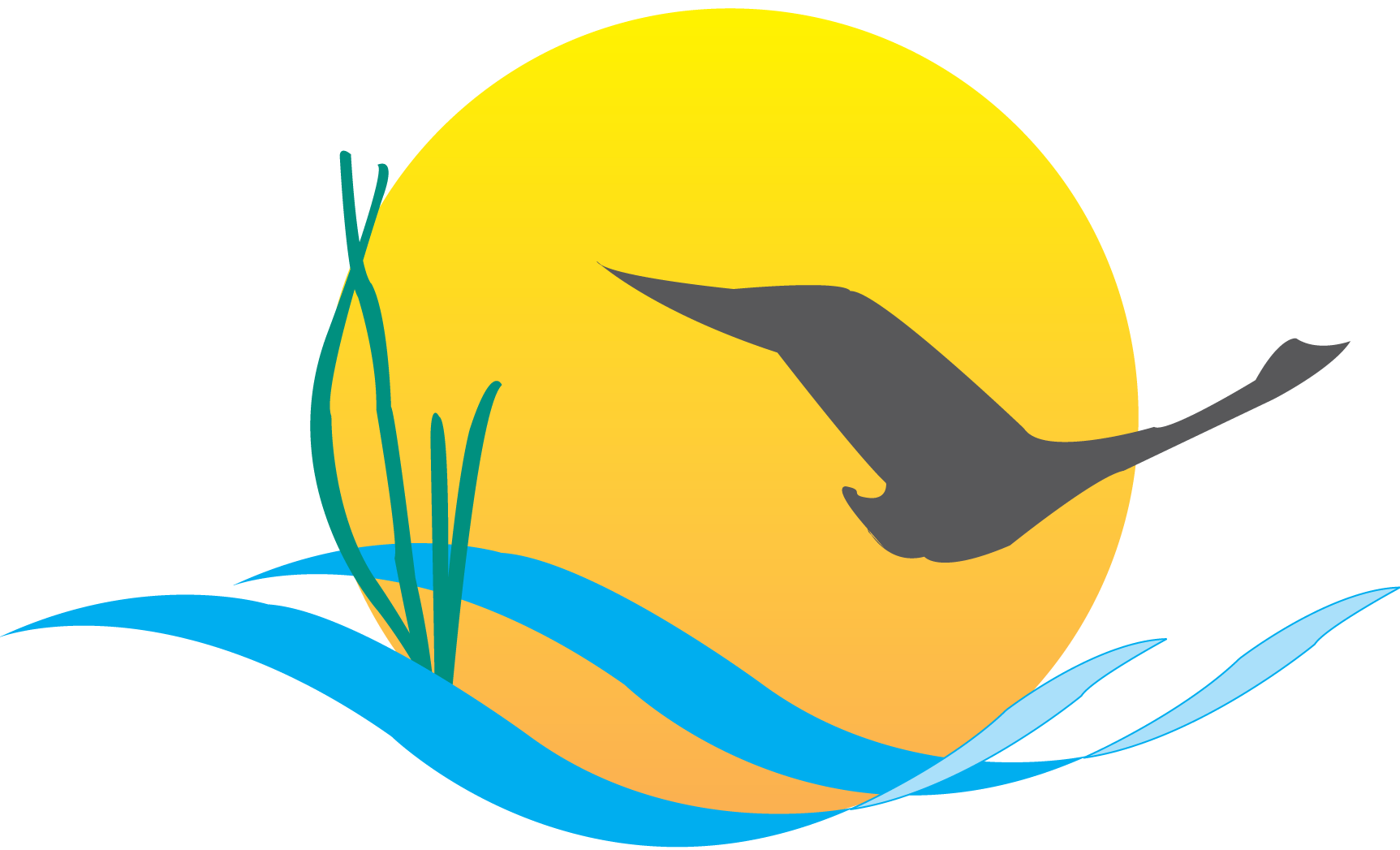 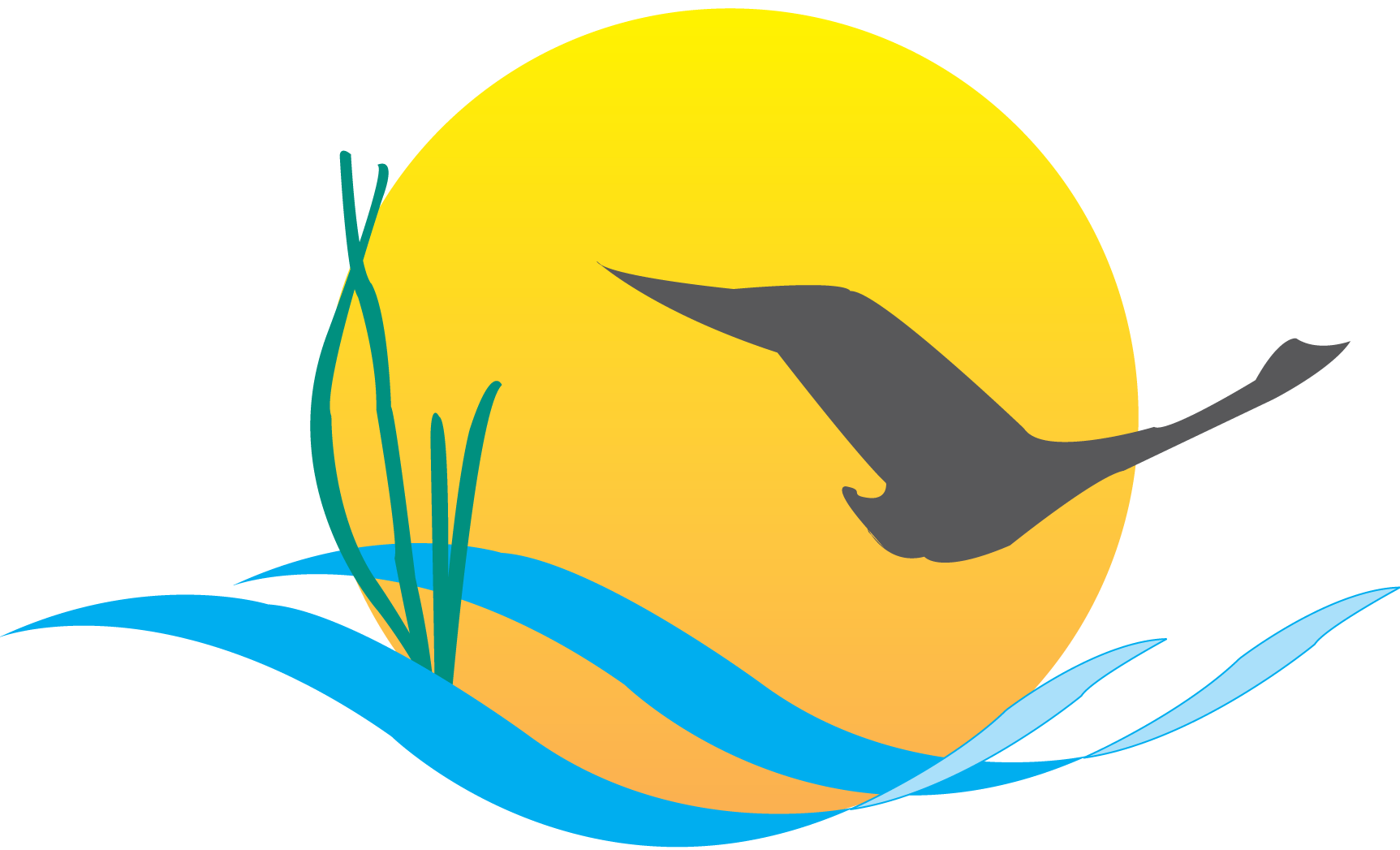 Communications Workgroup Monthly MeetingApril 2, 2015  9:45AM-11:00AM Fish ShackChesapeake Bay Program Office AgendaRound Robin/GIT Updates 							9:45-10:05E-Newsletter Best Practices Overview					10:05-10:25
(Jenna Valente)Maryland Sea Grant Presentation						10:25-10:45
(Jeff Brainard)GIT, Workgroup and Committee Liaisons					10:45-11:00	
(All)Upcoming Meeting:   May 7  